四川铁道职业学院文件川铁职院(2022] 27号关千印发《安全稳定与信访工作岗位贞任清单》的通知各部门、各单位：《安全稳定与信访工作岗位责任清单》巳经院长办公会审议通过，现予以印发，请遵照执行。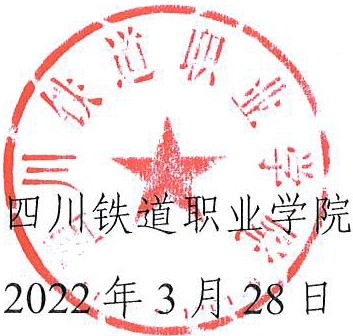 四川铁道职业学院办公室	2022年3月28日印发-1—